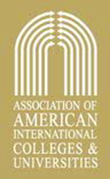 AAICU Annual MeetingAmerican College of ThessalonikiCompanion & Guest ScheduleApril 18 – 20, 2013AAICU Annual MeetingAmerican College of ThessalonikiCompanion & Guest ScheduleApril 18 – 20, 2013Thursday, April 18thThursday, April 18thMorning/AfternoonArrival in Thessaloniki/ Hotel Check-In07:00 p.m. pick up from Daios Hotel 7:10 p.m. pick up for Excelsior & City HotelDepart Hotel by Bus7:30 p.m.	Welcome Cocktail at the Thessaloniki Museum of  Photography  located at the Thessaloniki Port Business Attire Friday, April 19th Friday, April 19th 9:20 a.m. Daios Hotel9:25 a.m. City Hotel9:30 a.m.  Excelsior HotelMeeting at the Hotel Lobby where you will be escorted to bus10:00 a.m.Gastronomical Tour of Thessaloniki.  An original gastronomical experience for those who want to understand Greek traditional delicacies, and to learn the unique tales hidden inside each one of them.(We suggest you wear comfortable walking shoes & sunglasses.)1:00 p.m.Lunch at local restaurant2:30 p.m.Return to Hotels7:30 p.m.Depart from Hotel by Bus 8:00 p.m.Dinner hosted by Dr. & Mrs. Panos Vlachos at “B.” Restaurant located  at the Museum of Byzantine Culture in ThessalonikiBusiness Attire10:00 p.m.Return to HotelSaturday,  April 20thSaturday,  April 20th9:20 a.m. Daios Hotel9:30 a.m. Excelsior & City Hotels Meeting at the Hotel Lobby where you will be escorted to bus10:00 a.m.Guided Tour of Thessaloniki 1:00 p.m.Lunch at local restaurant2:30 p.m.Return to Hotel8:15 p.m.Depart Hotel by Bus8:30 p.m.Dinner at “Rodi & Meli” Restaurant                                                                                                         Casual Attire10:30 p.m. – 11:00 p.m.Return to Hotel by Bus